Сумська міська радаVIІІ СКЛИКАННЯ V СЕСІЯРІШЕННЯвід 24 березня 2021 року № 586-МРм. СумиРозглянувши звернення громадянки, надані документи, відповідно до статей 12, 35, 118, 121, 122, частини шостої статті 186 Земельного кодексу України, статті 50 Закону України «Про землеустрій», частини третьої статті 15 Закону України «Про доступ до публічної інформації», протоколу засідання постійної комісії з питань архітектури, містобудування, регулювання земельних відносин, природокористування та екології Сумської міської ради                                  від 28.01.2021 № 7, керуючись пунктом 34 частини першої статті 26 Закону України «Про місцеве самоврядування в Україні», Сумська міська радаВИРІШИЛА:Затвердити проект землеустрою щодо відведення земельної ділянки та надати Бережній Ганні Іванівні у власність земельну ділянку за адресою:                    м. Суми, Громадська організація «Олдиш-86» садівниче товариство «Райдуга», ділянка № 82, кадастровий номер 5910136300:16:016:0017, площею 0,0544 га, категорія та цільове призначення земельної ділянки: землі сільськогосподарського призначення для індивідуального садівництва.Сумський міський голова						          О.М. ЛисенкоВиконавець: Клименко Ю.М.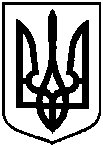 Про надання Бережній Ганні Іванівні у власність земельної ділянки за адресою: м. Суми, Громадська організація «Олдиш-86» садівниче товариство «Райдуга», ділянка № 82, площею 0,0544 га